Урок № 4Предмет «Сольфеджио»дополнительной предпрофессиональной программыв области музыкального искусства:  «Фортепиано», «Струнные инструменты», «Духовые и ударные   инструменты», «Народные инструменты»срок обучения – 8 (9) лет3 классЗакрепление тем, пройденных в 3 классе:«Интервалы. Обращения интервалов». «Главные трезвучия лада и их обращения».Интервал — это расстояние между двумя звуками. Если звуки берутся одновременно, то это гармонический интервал. А если последовательно, то мелодический. Нижний звук является основанием интервала, а верхний, его вершиной. Интервалы имеют итальянские названия. Цифра в обозначении интервала показывает, сколько ступеней охватывает интервал: прима – 1, секунда – 2, терция – 3, кварта – 4, квинта – 5, секста – 6, септима – 7, октава – 8.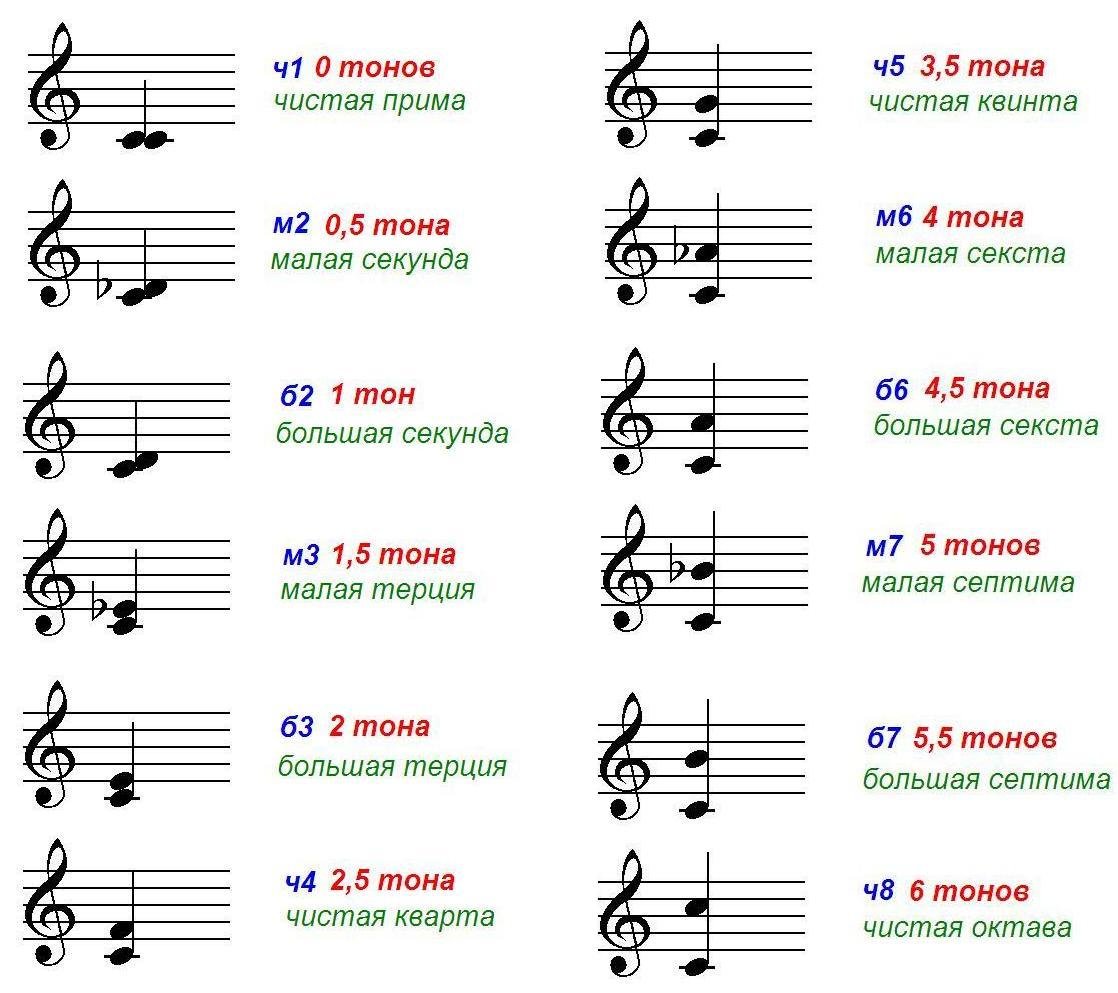 Обращение – это перенос нижнего звука (основания) на октаву вверх, или верхнего звука (вершины) на октаву вниз. В результате обращения, чистые интервалы переходят в чистые, большие в малые, малые в большие, уменьшённые в увеличенные, увеличенные в уменьшённые. Прима обращается в октаву, октава в приму, секунда в септиму, септима в секунду, терция в сексту, секста в терцию, кварта в квинту, квинта в кварту (1-8, 2-7, 3-6, 4-5, 5-4, 6-3, 7-2, 8-1). 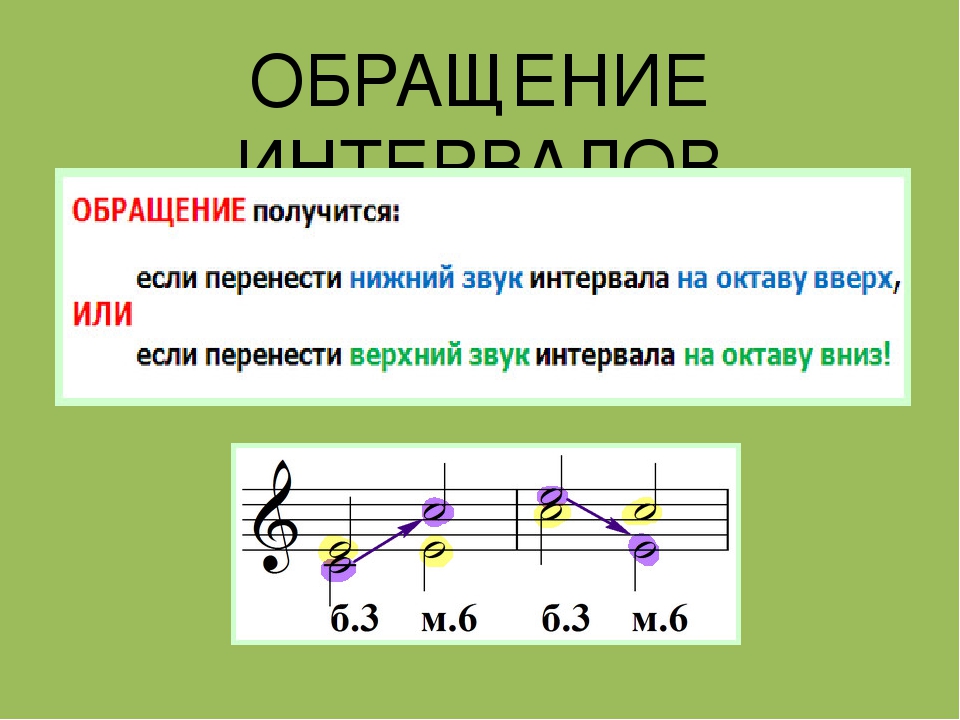 Выполните задание. Какие интервалы при обращении превращаются друг в друга? Подпишите интервалы цифрами и соедините их попарно стрелками.Трезвучия, построенные на I, IV, V ступени называются главными, так как они характеризуют данный лад (в миноре они минорные, в мажоре – мажорные). Трезвучие, построенное на I ступени, называется тоническим (T53, t53) В него входят I-III-V ступени. Трезвучие, построенное на IV ступени, называется субдоминантовым (S53, s53) В него входят IV-VI-I ступени. Трезвучие, построенное на V ступени – доминантовым (D53, d53,) В него входят V-VII-II ступени. В миноре доминанта всегда мажорная (D53), т.к., применяется только в гармоническом миноре.Выполните задание. 1. Построй от звука «ре» мажорное трезвучие. Это трезвучие может быть одним из главных трезвучий в разных мажорных и минорных тональностях. Отгадай, в каких тональностях это трезвучие будет тоническим, субдоминантовым, доминантовым. Подпиши тональности. 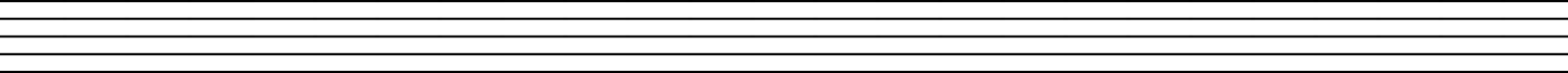 Трезвучие имеет два обращения: секстаккорд и квартсекстаккорд.Первое обращение образуется от переноса нижнего звука трезвучия (примы) на октаву вверх, называется секстаккорд (6).Второе обращение трезвучия образуется от переноса нижнего звука секстаккорда (терции) на октаву вверх, называется квартсекстаккорд (6/4).Повторите таблицу ступеней главных трезвучий лада и их обращения.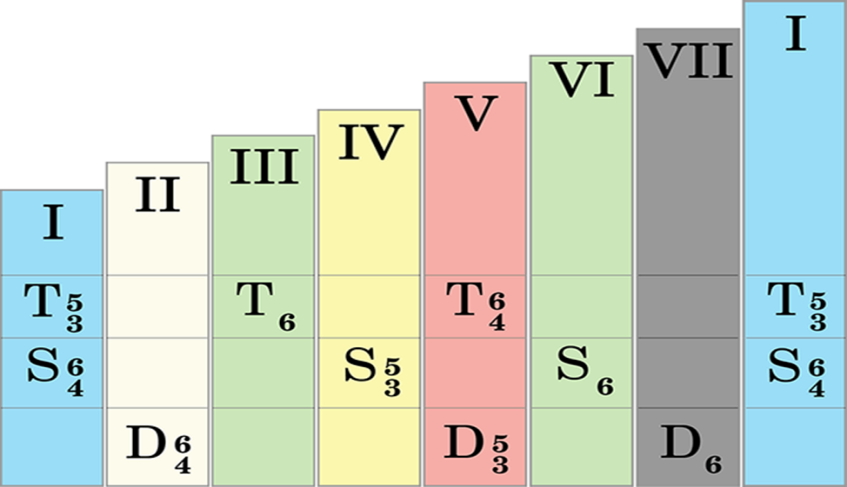 Выполните задания в приложении к уроку № 4Отправить фото сделанной работы в нотной тетради и видеоотчет с Д/З
в WhatsApp (8-905-123-02-50) или на адрес электронной почты td_lukoshina@mail.ru (Лукошина Татьяна Дмитриевна)Возможен видеоурок или индивидуальная консультация по телефонуОКТАВА СЕКУНДАСЕКСТАКВАРТАСЕПТИМАТЕРЦИЯПРИМАКВИНТА